Муниципальное бюджетное дошкольное образовательное учреждениеДетский сад №11  «Аревик»Краткосрочный проект «23 февраля-День Защитника Отечества»в младшей разновозрастной  группедля детей от 1,6 до 4 лет,общеразвивающей направленности «Лучики»Воспитатели:Нерсесян А. Л.Тарханян С. А.2022-2023х. ШаумяновскийТип проекта: патриотический, познавательный.Вид проекта: исследовательский, творческий.Продолжительность: краткосрочный (2 недели).Срок реализации: с 6 февраля до 20 февраля 2023 года.Участники:ВоспитателиРодителиДети: младший дошкольный возраст.Цель: создание условий для организации просветительской, образовательной, творческой деятельности; воспитание чувства патриотизма.Задачи:-Воспитывать уважение к воинам, защищавшим нашу Родину;-Воспитание трудолюбия, смелости, храбрости, умения.-Познакомить и рассказать об особенностях службы моряков, лётчиков, танкистов, пограничников.Актуальность темы заключается в том, что современное поколение не всегда получают положительную информацию из информационных источников (передач, тв, интернет). Знакомя детей дошкольного возраста с защитниками Отечества, мы зарождаем в них чувство гордости, любви, уважения. Определяется актуальность выбранной темы ещё и тем, что для более эффективного осуществления работы по воспитанию дошкольников, необходим комплекс занятий, которые помогут в формировании духовно-патриотических чувств детей дошкольного возраста.Предполагаемый результат:-воспитание патриотических чувств;-творческие работы детей (рисунки военной техники);-изготовление подарков для пап.Образовательные области:-познакомить детей с понятием 23 февраля, чему посвящена эта дата;-познакомить с разными родами войск и особенностями их службы;-рассказать о воинах героях;-развивать у детей эмоциональный отклик и желание участвовать в играх;-воспитание патриотических чувств.1) 23 февраля- День Защитника Отечества2) «Наша армия сильна, защищает всех она»Художественно-эстетическое воспитание:Цель:-закреплять, совершенствовать технологию, последовательность;-использовать широкий спектр материалов и приёмов оформления;-совершенствовать технику рисования;-воспитывать в детях самостоятельность;Развивать любознательность, интерес к овладению способами познания.Изготовление подарков для пап: галстук, поздравительная открытка,Беседа «ДЕНЬ ЗАЩИТНИКА ОТЕЧЕСТВА – 23 ФЕВРАЛЯ» приложение №1 и рисование на тему: «Военная техника», «Корабли».Лепка «Самолёты»Слушание песен: «Папа» Кукутики; Бурёнка Даша «Самый лучший папа»; «Наша армия»; «Мальчишка будущий солдат».Речевое развитие:Цель:-познакомить детей с художественными произведениями о военных, об армии;-познакомить с загадками о военных профессиях;-стимулировать к самостоятельному творческому проявлению.1) О. Высотская «Мой брат уехал на границу» Приложение №22) Стихи: на 23 февраля.  Приложение №33) Беседы на тему: «ДЕНЬ ЗАЩИТНИКА ОТЕЧЕСТВА – 23 ФЕВРАЛЯ» приложение №1 Социально-коммуникативное развитие:Цель:-обогащать игровой опыт и способы игрового сотрудничества;-продолжать развивать организаторские способности;-умение детей соблюдать правила связанные с ролью;-умение создавать игровую среду;1) «Собери картинку»2) Ролевая игра «Моряки»3) игра «Солдатики»Физическое развитие:Цель:-совершенствовать технику основных видов движения и спортивных упражнений;-обогащать двигательный опыт детей и умение самостоятельно его использовать;-формировать умение самостоятельно организовывать подвижные игры;-пальчиковая гимнастика «Моя семья»;
-комплекс утренней гимнастикиПодвижные игры:«Кто быстрее»«Лохматый пёс»
«Метание»«Найди своё место»«Самолёты»Работа с родителями:-создание условий для самостоятельной деятельности-выставка фото «галстуки», «стенгазет», «открытки».Предметно-пространственная развивающая среда:-дидактические игры: «Лото», «Пазл», «Собери картинку»-подбор иллюстраций;-оснащение разнообразным материалом.Методы проекта:-познавательно-информационный, игровой, творческий;-исследовательский: наблюдения, вопросы;-словесный: беседы, чтение художественной- литературы, консультации для родителей, указания, словесные инструкции;-технология моделирования;
-слушание музыки, песен.Этапы организации проекта:Подготовительный (подобрать методическую литературу и художественную литературу по теме; подобрать иллюстрации по теме; подготовить материал для занятий и игр).Основной (организация и проведение различных видов деятельности).Заключительный (подарок папам, стенгазета):-развитие познавательного интереса детей, расширение представлений о военных;-положительно-эмоциональное и осознанное отношение к Родине, к мужчинам, к российской армии;- формирование патриотического чувства;- расширение и активизация словарного запаса по теме;- дети могут применять свои знания в нестандартных ситуациях;
Приложение 1БЕСЕДА НА ТЕМУ:
«ДЕНЬ ЗАЩИТНИКА ОТЕЧЕСТВА – 23 ФЕВРАЛЯ!»ВО ВТОРОЙ МЛАДШЕЙ ГРУППЕХод беседы1.Вводная частьНа посту стоит солдат,
Защищает всех ребят,
Защищает всю страну.
Пусть всегда везет ему.23 Февраля
Отмечаем мы не зря,
И поздравить мы должны
Всех защитников страны.Воспитатель: О каком празднике говорится в стихотворении? (23 февраля. День защитника Отечества)Воспитатель: Кого мы поздравляем в этот день? (Папу, дедушку, брата, мальчиков)2. Основная частьВоспитатель: Отчество – это наша Родина, наша страна. (Показ Российского флага). То место, где мы живём. У нас очень большая и красивая страна, в ней много полей, лесов, рек, озер, гор, маленьких и больших сел и городов. (Показ иллюстраций).Воспитатель: Видите, у нас красивая, могущественная, прекрасная страна. И мы должны беречь её, заботиться, охранять, защищать.Воспитатель: а кто же это на картинках? (показ коллажа) (военные, летчики, моряки, солдаты...) Как мы их назовём одним словом?Воспитатель: Их одним словом назовём – защитники нашей страны, нашей Родины. Это воины, которые защищают свой народ, свою Родину от врагов. Это наша армия.Воспитатель: Что же защищают наши лётчики? (небо), а солдаты? (сушу, землю) а моряки (море).А теперь мы с вами превратимся в солдат:ФИЗКУЛЬТМИНУТКАНаклонитесь все вперед,А потом наоборот.Влево, вправо наклонитесь,Наклоняйтесь, не ленитесь!На одной ноге постой-ка,Будто ты солдатик стойкий.Руки ты прижми к груди,Да смотри, не упади!Руки вверх, руки в бок,И на месте - скок, скок, скок!Носом вдох, а выдох ртом.Дышим глубже, а потом…Марш на место не спеша.Воспитатель: Наши мальчики  подрастут, и пойдут служить в армию. Давайте представим себе, что мы оказались в армии. (Если дети не знают, дать возможность им подумать, а затем воспитатель сам рассказывает, и показывает, используя иллюстрации).-Кто служит на танке? (Танкист.)
- Кто управляет самолетом? (Летчик.)
- Кто служит на корабле? (Моряк, капитан.)-Кто служит на подводных лодках? (Подводники)-Кому нужен парашют? (парашютистам)Воспитатель: Мы с вами назвали самолет, танк, корабль, подводная лодка – это всё военная техника. Техника – это то, что сделали люди из разного материала. Но эта техника не может работать сама по себе. Ею управляют люди.Воспитатель: Защитники нашей Родины – наши солдаты, воины должны быть сильные, смелые, отважные, ловкие, быстрые.3. Заключительная часть-О каком празднике мы сегодня говорили?
-С какой военной техникой познакомились?
- С какими военными профессиями познакомились?
Воспитатель: И вы когда вы подрастете, вы тоже станете защитниками нашей Родины.Нашей Армии любимой
День рожденья в феврале.
Слава ей, непобедимой!
Слава миру на земле!Приложение 2Ольга Высотская — Мой брат уехал на границу: СтихМой брат уехал на границу.
Он пограничник. Он солдат.
Туман ли, вьюга ли клубится,
В ночной дозор идёт мой брат.Идёт он в темноту ночную
И автомат с собой берёт.
Он бережёт страну родную,
Семью родную бережёт.Он слышит самый тихий шорох,
Он замечает каждый след.
В глухих лесах, в степных просторах
Нигде врагам дороги нет!Мой брат не скоро возвратится
Не скоро он обнимет нас,
Но знаю: где-то на границе
О нас он думает сейчас.Приложение №3Стихи к 23 февраля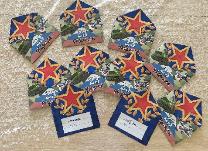 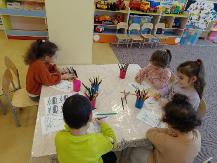 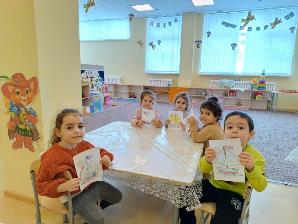 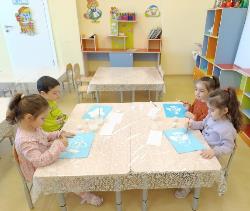 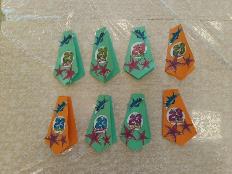 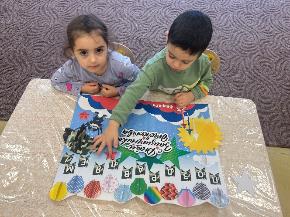 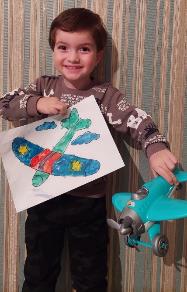 Поздравляю!Спешу поздравить от души
С Днём Армии и Флота!
Защитой Родины служить —
Хорошая работа!

"Пусть небо будет голубым..."Пусть небо будет голубым,
Пусть в небе не клубится дым,
Пусть пушки грозные молчат
И пулемёты не строчат,
Чтоб жили люди, города,
Мир нужен на земле всегда!Н. НайденоваНаша армия родная

Пограничник на границе 
Нашу землю стережёт, 
Чтоб работать и учиться 
Мог спокойно весь народ... 
Наши лётчики-герои 
Небо зорко стерегут, 
Наши лётчики-герои 
Охраняют мирный труд.
Наша армия родная 
Стережет покой страны,
Чтоб росли мы, бед не зная,
Чтобы не было войны.Л. НекрасоваЗащитникам отечества

На ветру наш флаг трепещет 
Красно-бело-голубой,
— Ветер тоже понимает: 
День сегодня не простой.
Жаль, что ветер не сумеет 
Поздравленья передать 
Всем, кто, жизни не жалея,
Бережёт Россию-мать. 
Молодым и ветеранам, 
В небе, в поле, на воде, 
Офицерам и солдатам,
И ребятам, что в Чечне.В. РуденкоМужской праздник

Я с утра спросила маму:
— Что за праздник к нам пришёл,
Почему все суетятся,
Праздничный готовят стол?
Папа в новенькой рубашке,
Дед надел все ордена, 
Ты вчера возле духовки 
Провозилась допоздна.
— В этот праздник поздравляют
Всех мужчин,со всей страны,
Ведь за то они в ответе,
Чтобы не было войны!В. РуденкоУ  самой границы

У самой границы, в секрете,
я зоркую службу несу, — 
за каждый пригорок в ответе,
за каждую ёлку в лесу.
Укрытый густыми ветвями,
и слушаю я, и смотрю,
и сердцем с родными краями
в такие часы говорю.
И всё мне становится ближе,
как будто сквозь сумрак ночной
я всю свою Родину вижу
и вся она рядом со мной.М. ИсаковскийРаз, два, три, четыре, пять...Раз, два, три, четыре, пять -
Будем папу поздравлять,
День Защитника настал!
Пожеланий - просто шквал:
РАЗ- болезней век не знать,
Чтоб здоровьем щеголять.
ДВА - работы без тревог,
А на ТРИ - зарплаты в срок.
На ЧЕТЫРЕ - светлых дней,
Добрых, преданных друзей;
Никогда их не терять...
Уваженьем процветать!
А на ПЯТЬ - любви большой,
С Днём Защитника, герой!!!

Н. Самоний

Наша армия
На горах высоких, 
На степном просторе 
Охраняет нашу 
Родину солдат. 
Он взлетает в небо, 
Он уходит в море, 
Не страшны защитнику 
Дождь и снегопад. 

Шелестят берёзы, 
Распевают птицы, 
Подрастают дети 
У родной страны. 
Скоро я в дозоре 
Встану на границе, 
Чтобы только мирные 
Снились людям сны.В. СтепановВ нашей армииВ нашей армии страну
Папа защищает.
На границе он войну
В дом наш не пускает.
Скоро вырасту большим,
Сам, как папа, стану.
Вот тогда я вместе с ним 
На границе встану.
Пусть пока не могут взять
В армию ребёнка,
Но могу я защищать 
Нашего котёнка.А. ОшнуровПилотЕсли папа на работе,
Он летает в самолёте.
Потому что он пилот.
А когда домой придёт,
То и мне неведом страх:
Я лечу в его руках.
Пусть полёт мой не высок:
Мне мешает потолок.
Но однажды день придёт,
Мне доверят самолёт.
Если только захочу,
Выше папы полечу.А. Ошнуров